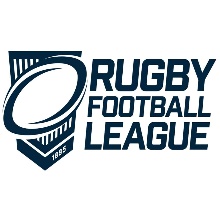 ENGLAND TALENT PATHWAY ACCREDITED ENGLAND RUGBY LEAGUE DEVELOPMENT SCHOOLS North WestCansfield High School, WiganDeanery High School, WiganHawkley Hall High School, WiganHindley High School, WiganLowton High School, WiganNorden High School, WiganOrrell St Peters High School, WiganRose Bridge High School, WiganSaddleworth High School, OldhamSt Edmund Arrowsmith High School, WiganSt John Fisher High School, WiganNugent School, WiganAll Hallows Catholic High, PrestonWestleigh High School, WiganWesthoughton High School, BoltonFred Longworth High School, WiganWalkden High School, SalfordSt Patricks RC High, ManchesterCastlebrook High School, BuryAmbrose Barlow, SalfordSwinton High, SalfordBlessed John Henry Newman College, OldhamLord Derby Academy, KnowsleyFailsworth School, OldhamManchester Health Academy, ManchesterWright Robinson College, ManchesterNew Bridge School, OldhamBlessed Thomas Holford, ManchesterThe Radclyffe School, OldhamWellacre Academy, TraffordNorth EastMidlandsCumbriaYorkshireAstley Community High School, NorthumberlandChurchill Community College, SunderlandJohn Spence High School, North TynesideSeaton Sluice Middle School, NorthumberlandWhytrig Middle School, NorthumberlandAcademy 360, SunderlandMonkseaton Middle School, North TynesideMarden Bridge Middle School, North TynesideJoseph Swann, GatesheadGateshead College, GatesheadWalbottle Campus, NewcastleLongbenton Community CollegeThomas Hepburn AcademyWhitburn Academy, SunderlandBenfield School, NewcastleEgglescliffe School, DurhamFredrick Gent School, DerbyshireWorkington Academy, WorkingtonSt BenedictsNetherhallSt Joseph's Catholic High SchoolMorley Academy, LeedsJohn Smeaton, LeedsTemple Moor, LeedsMount St Marys, LeedsArchbishop Sentamu, HullSt Marys College, HullSouth WestChosen Hill, GloucesterArchway School, GloucesterBeaufort Academy, GloucesterAll Saints Academy, GloucesterTewkesbury School, GloucesterSt Peters RC High, GloucesterMillbrook Academy, GloucesterLakers School, GloucesterGloucester Academy, GloucesterDene Magna School, GloucesterChurchdown Academy, GloucesterTreviglas College, CornwallRedruth School, CornwallSt Joseph School, CornwallLiskeard Community College, Cornwall	Richard Lander School, CornwallPoltair School, CornwallPenryn College, DevonMullion School, DevonFalmouth School, Devon